Lampiran 10. Foto-Foto Kegiatan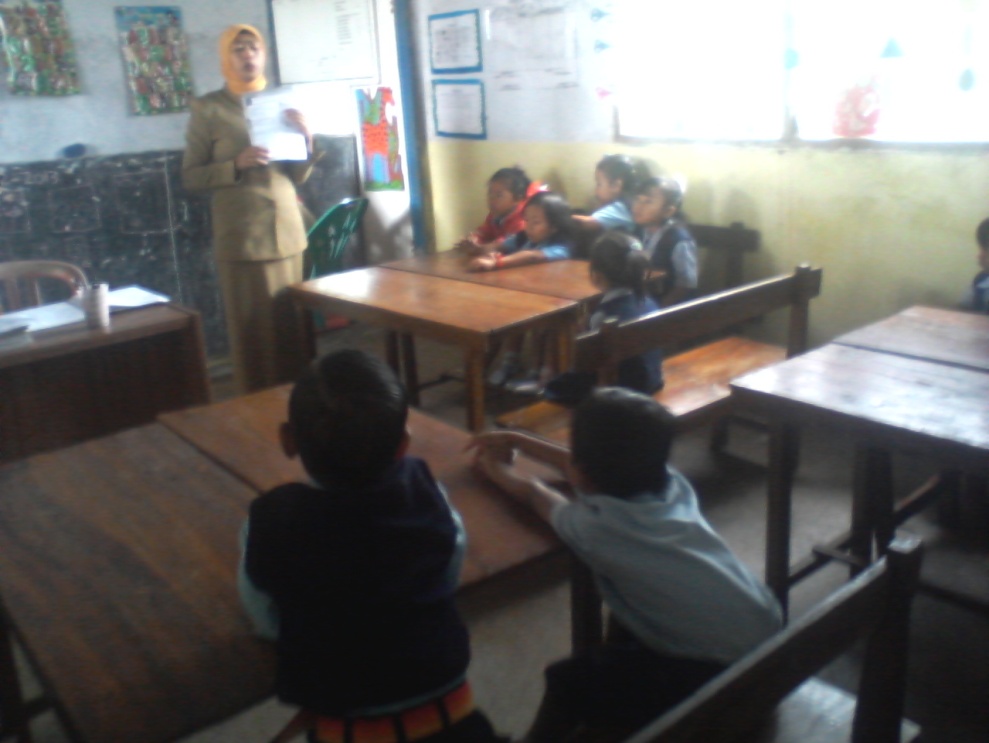 Guru mengkomunikasikan tujuan dan tema cerita.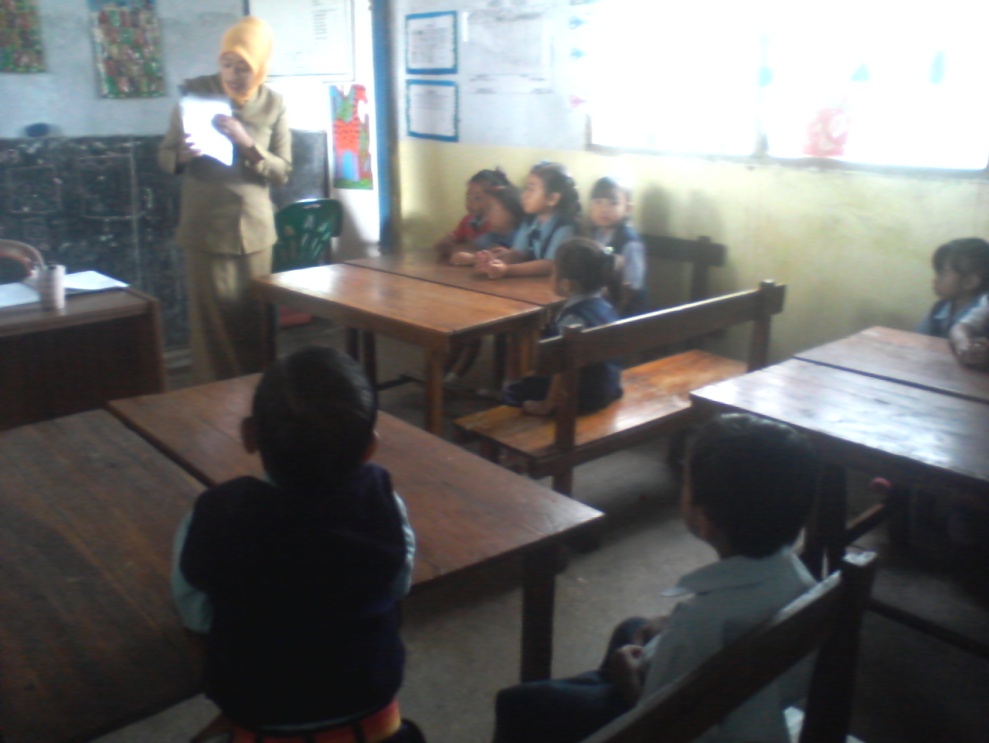 Guru membuka cerita.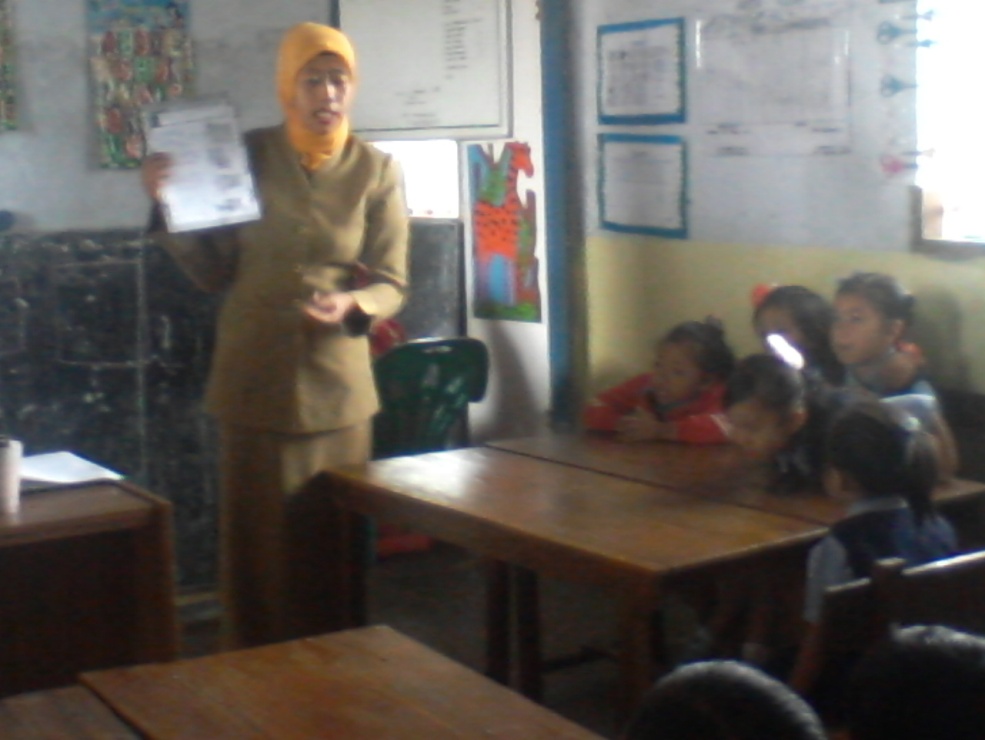 Guru bercerita sambil memperlihatkan cerita bergambar.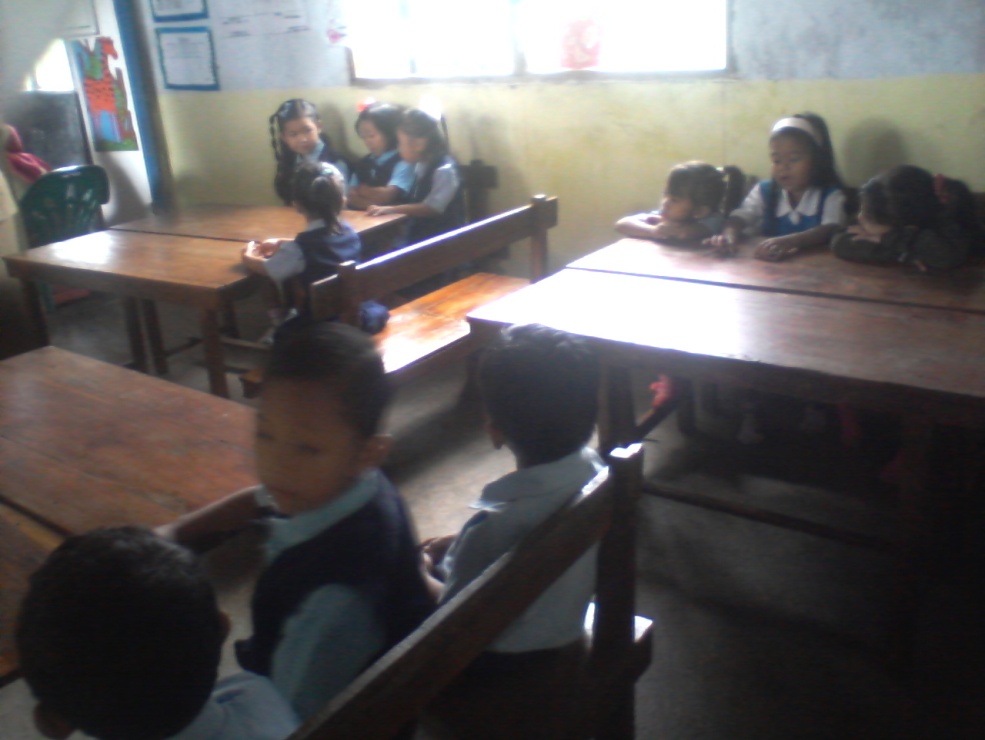 Anak menyimak cerita yang dibacakan.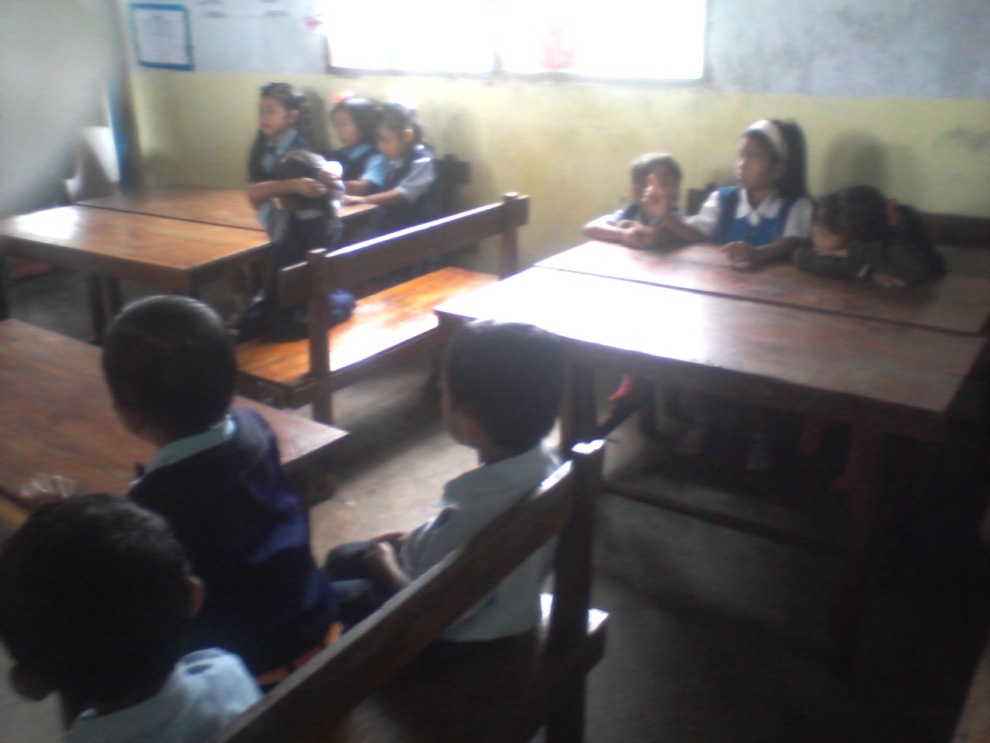 Anak menyimak cerita yang dibacakan.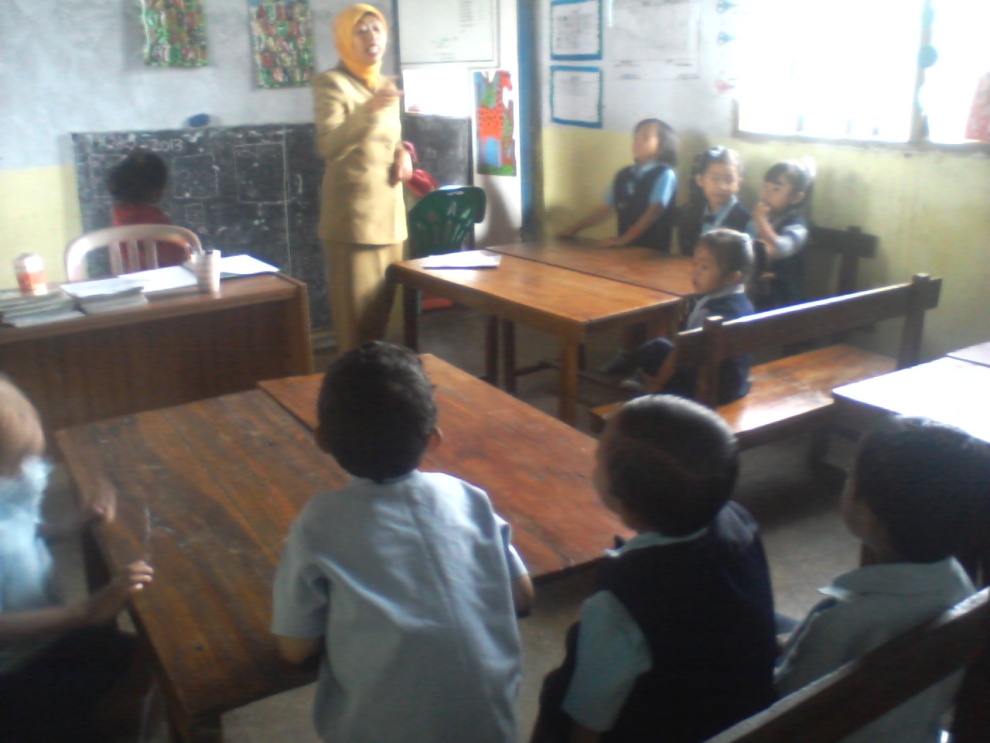 Guru mengajukan pertanyaan.